Bilginin kıymetli olduğu günümüz şartlarında başkanlığımız olarak üniversitemizin bilişim ihtiyaçlarının karşılanmasını ve geliştirilmesini görev edinmiş bulunmaktayız.  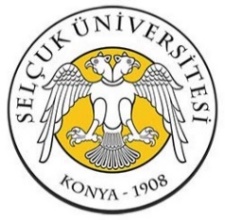 MİSYONDoküman NoSÜ-KYS-BİDB-MSYN-01MİSYONYayın Tarihi01.02.2018MİSYONRevizyon Tarihi/No00MİSYONSayfa No1-1Hazırlayan Kalite Yönetim TemsilcisiOnaylayan Daire BaşkanıSayfa No1/1Abdullah BAŞOĞULKaan Doğan ERDOĞANSayfa No1/1